РЕПУБЛИКА СРБИЈА 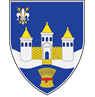 ГРАДСКА УПРАВА ГРАДА ШАПЦАОДЕЉЕЊЕ ЗА ДРУШТВЕНЕ ДЕЛАТНОСТИ                                                                                              ЗАХТЕВ ЗА ПРИЗНАВАЊЕ ПРАВА НА НАКНАДУ ТРОШКОВА БОРАВКА У ПРЕДШКОЛСКОЈ УСТАНОВИ ,,НАШЕ ДЕТЕ“ У ШАПЦУЗА ДЕЦУ СА СМЕТЊАМА У РАЗВОЈУЛични подаци подносиоца захтева:Име ___________________________________  Презиме ________________________________ЈМБГ __________________________________ Број телефона: ___________________________Адреса:_________________________________________________________________________         Подаци о детету:               Уз захтев достављам:Копију личне карте или извод чиповане личне картеМишљење Интерресорне комисијеПотврду о упису детета у Предшколску установу ,,Наше дете“ у Шапцу     Копију уговора са Предшколском установом ,,Наше дете“ у Шапцу Сагласан сам да орган по службеној дужности прибави: (заокружити) Мишљење Интерресорне комисије   						ДА              НЕ Пребивалиште за дете 						                       ДА              НЕЗа дете за које подносим захтев: право на накнаду зараде за време одсуства са рада ради посебне неге детета/право на остале накнаде по основу посебне неге детета. остварено је                                                                                                    ДА              НЕСагласан/сагласна сам да се нарочито осетљиви подаци, у складу са Законом о заштити података о личности, даље обрађују искључиво у сврху остваривања права на накнаду   трошкова боравка у предшколској установи. Под потпуном одговорношћу изјављујем да су наведени подаци тачни. Обавезујем се да ћу сваку промену која је од утицаја на коришћење права пријавити најкасније у року од 15 дана од дана настале промене.                                                                                                Подносилац захтеваШабац,   ______________                                                                     ____________________                                                                                        (уписати датум)Упознат/а сам са одредбом члана 103. став 3. Закона о општем управном поступку („Службени гласник РС“, бр. 18/2016 и 95/2018- аутентично тумачење), којом је прописано да у поступку који се покреће по захтеву странке орган може да врши увид, прибавља и обрађује личне податке о чињеницама о којима се води службена евиденција када је то неопходно за одлучивање, осим ако странка изричито изјави да ће те податке прибавити сама. Ако странка у року не поднесе личне податке неопходне за одлучивање органа, захтев за покретање поступка ће се сматрати неуредним. Поступак покрећем код Градске управе града Шапца и тим поводом дајем следећу И З Ј А В УI Сагласaн/а сам да орган за потребе поступка може извршити увид, прибави и обради личне податке о чињеницама о којима се води службена евиденција, који су неопходни у поступку одлучивања. 1 _____________________ (место) _____________________                                                                                _______________________(датум)                                                                                                                                                    (потпис даваоца изјаве) II Иако је орган обавезан да изврши увид, прибави и обави личне податке, изјављујем да ћу сам/а за потребе поступка прибавити: 2 а) све личне податке о чињеницама о којима се води службена евидениција, а који су неопходни за одлучивање. б) следеће податке: 1. ______________________________________________________________________ 2. ______________________________________________________________________3. _______________________________________________________________________Упознат/а сам да уколико наведене личне податке неопходне за одлучивање органа не поднесем у року од ________ дана, захтев за покретање поступка ће се сматрати неуредним. _____________________ (место) _____________________                                                                              ______________________ (датум)                                                                                                                                           (потпис даваоца изјаве)1 Сагласно одредби члана 13. Закона о заштити података о личности („Службени гласник РС“; бр.87/2018)2 Потребно је заокружити слово испред опције за коју се странка одлучила 3 Попуњава се када странка у поступку који се покреће по захтеву странке изричито изјави да ће само део личних података о чињеницама о којима се води службена евиденција, а које су неопходне за одлучивање, прибавити сама. ЈМБГ дететаиме детета           ______________________________                _________________________презиме детета_____________________________________